KEMENTERIAN PENDIDIKAN DAN KEBUDAYAAN 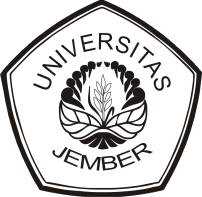 UNIVERSITAS JEMBERFAKULTAS KEPERAWATANAlamat  :  Jl. Kalimantan No. 37. Telp./ Fax (0331) 323450  Jember Laman : http://fkep.unej.ac.id HASIL RAPATLampiran : ( Lampirkan Foto Dokumentasi, Presensi, dan dokumen lain yang mendukung, simpan dalam bentuk PDF)Nomor Undangan:Tanggal:Pukul:Media / Tempat:Perihal Rapat:Peserta Rapat:::::::Kesimpulan :Jember , ……………….Pimpinan Rapat